Welcome to Kynance and Lamorna Classes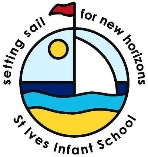 Dear Parents and Carers,We would like to take this opportunity to welcome you and your child to Year 1 and tell you a bit about what to expect this year.  Some of the information you probably already know but it is just to recap and to help answer any queries you might have.  You will also receive information about this term’s topic shortly.  Becoming More Confident and IndependentIn Year 1 we aim to build on the children’s confidence and continue to foster their independence.  We want the children to believe in themselves and their abilities.  We like to positively build on the children’s strengths and so place great value on children’s efforts and those who go ‘above and beyond’ in their learning and their kindness.  We give time and attention to all the children, support them, stretch them and give them work which is appropriate to their abilities.  We aim to make school an enjoyable place where the children are motivated and keen to learn.  ReadingAt school your child will have an individual reading book which will be changed once they have fully explored it with you at home.  This will build on and extend from the reading which they have worked on in Reception class.  As the children continue to develop their confidence in phonics and reading with fluency, we will choose books for them (a reading letter will be coming home to revisit the process for you). We expect parents to write the title of the book into their record book, write which pages they have read at home and add a comment.  It helps your child’s reading progress if you can hear them read their reading book every day at home.  Sometimes they will get the opportunity to read this book to an adult in school.  We will also have the opportunity to spend time in our new library every week and the children will be able to choose a book they would like to bring home to share with you.  Please ensure you and your child take care of our school books as we will be asking for the cost of any lost or damaged books.Your child will also take part in daily guided reading sessions. During guided reading the children will read the same book together and discuss it. Comprehension skills are developed during this session. At school we teach the children to read but they need lots of practice in order to succeed and you can provide this support at home.  SpellingsThis year children will not be taking home spellings to learn. However, there will be a high expectation in class to use spellings we learn in their written work.  We will also send home words that the children are expected to learn by the end of the year so you are able to use them to practise reading and writing with your child.KS1 AssessmentsIn Year 1 the children will take a phonics screening test. The Year 1 phonics screening check is not a formal test, but a way for teachers to ensure that children are making sufficient progress with their phonics skills to read words and that they are on track to become fluent readers who can enjoy reading for pleasure and for learning. The phonics screening test assesses phonics skills and knowledge learned through Reception and Year 1. Your child will read up to four words per page for their teacher and they will probably do the check in one sitting of about 5–10 minutes.Children who do not meet the expected score of 32/40 in this check will have the opportunity to complete it again in Year 2.  We will be teaching phonics daily to support the children in this. If you have any questions about this and how you are able to support your child at home please contact Ms Lewis.Other Routines and Information At the beginning of the day, children will be expected to come in to class independently, hang up their coats and bags and take their book bag to their allocated table. Reading books and reading records need to be taken home and brought to school every day. Children must bring in their own named water bottle as it is more hygienic for children to have their own bottle.  They will need to be taken home each night. Please remember to label all your child’s clothes.  They are responsible for looking after their own belongings including jumpers!PE kits: we will be having PE sessions twice a week on a Tuesday and Wednesday.  We expect all children to change into a full school PE kit for these sessions.  If possible, please can you provide shoes with Velcro fastenings as they are easier for the children to put on themselves.  PE kits can be left in school and will be sent home at the end of each half term. Miss Georgia Cane is our HLTA this term and she will be covering classes throughout the school for teacher’s planning time.  This will be on a Tuesday morning in Lamorna and a Wednesday morning in Kynance.   Working TogetherWe believe children make the best progress and are happiest at school when parents, teachers and teaching assistants work together. As much as it is helpful to catch up at the end of each day this is not always possible.  We are always contactable via email or on the phone and we will contact you as soon as we are available to answer your questions or concerns or to arrange an appointment. We are very excited about this year and the learning we have planned, and we hope your child is too.  Please do not hesitate to ask if you have any more questions.Yours faithfully Leone Pulley and Heather Thomaslpulley@rainbowacademy.org.ukhthomas@rainbowacademy.org.uk